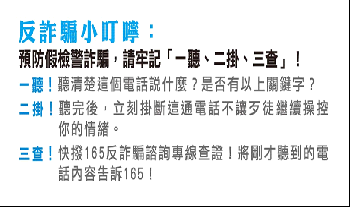 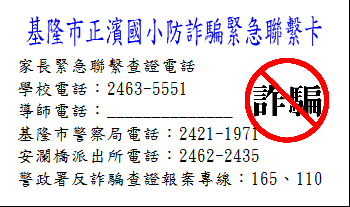                          家庭防災卡   班級：        座號：  ◎緊急集合點【與家人約定之地點】(地震與火災)住家外：               		社區外： (颱洪/坡地)社區內：			              社區外：  ◎緊急連絡人【不是父母】（本 地）   ◎緊急連絡人【不是父母】（外縣市）      稱謂：                            稱謂：                         手機號碼：                        手機號碼：                          電話（日）：                        電話（日）：                          電話（夜）：                        電話（夜）：                      ◎災民收容所（緊急安置所） https://goo.gl/r9pUwy      地點：                       電話：                             1991留言平台約定電話：(學校)02-24635551；(家庭)                      註：約定電話為方便親友使用，事先約定好的電話號碼，以家戶電話(含區域號碼)或手機      號碼為佳。例如學校，請按0224635551。